INDICAÇÃO Nº 7385/2017Sugere ao Poder Executivo Municipal a troca de lâmpadas dos postes localizados na Rua Diadema, Defronte aos nº 372, 402 e 432 no bairro Jardim Pérola, neste município. Excelentíssimo Senhor Prefeito Municipal, Nos termos do Art. 108 do Regimento Interno desta Casa de Leis, dirijo-me a Vossa Excelência para sugerir que, por intermédio do Setor competente, seja executada a troca de de lâmpadas dos postes localizados na Rua Diadema, Defronte aos nº 372, 402 e 432  no bairro Jardim Pérola, neste município. Justificativa:Conforme reivindicação da população, este vereador solicita a troca de lâmpada do poste localizado no endereço acima, uma vez que a mesma está queimada. Solicito que o serviço seja feito com URGÊNCIA, pois o local está muito escuro sem a iluminação pública, fato que está colaborando com furtos e outros atos ilícitos pelo local.Plenário “Dr. Tancredo Neves”, em 18 de setembro de 2.017.ISAC GARCIA SORRILLO“Isac Sorrillo”-vereador-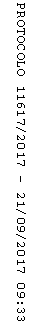 